COSTUME INFORMATIONDRESS REHEARSAL: Students will need to bring their costumes with them to school for dress rehearsal on the day of their performance.  Students will change after rehearsal, take their costumes home, and return dressed in their costumes that evening for their performance. Performance Call time:  ALL WILL DROP OFF AT 3RD GRADER CAR RIDER LINE ACROSS FROM PLAYGROUND.  5:00 for Featured roles (you will receive notification if this applies to you)  5:15 for Ensemble.  Shows all begin at 6:00 pm. Doors will open for the audience at 5:30pm_____________________________________________________________________________Hair& Makeup Notes: Hair should be brushed and tidy unless noted otherwise.  Girls, please have hair pulled back off your face (i.e. low pony tails, braids, pig tails, etc). No hair accessories/bows please. Natural stage makeup (mascara, blush, natural color lip) is acceptable if you choose. Additional makeup will be provided for select characters and are indicated below where applicable. CHEFS/SOUS CHEFS: Actor provides: black pants OR leggings, white button down long sleeve shirt, neutral color rubber sole shoe (Girls: please put hair in low ponytale or braids to accomidate hat) School provides:  burgundy aprons, chef’s hatsSAILORS: Actor provides:  black pants, black and white small striped shirt, neutral color rubber sole shoe (Girls:  please wear hair in low ponytale or braids to accomidate hat) School provides:  yellow kerchief, sailors hats SEA CHORUS/WAVES: Actor provides:  various shades of blue pants or leggings and long sleeve blue shirts/ neutral color rubber sole shoeSchool provides:  Sea headpieces (headband style) ______________________________________________________________________________SEA CHORUS/ URSULA’S WAVES: SHOW #3 ONLY Actor provides: various shades of purple pants or leggings and long sleeve purple shirtOR various shades of gray pants/leggings  and long sleeve gray shritneutral color rubber sole shoeHair styled with wet look: Girls in a low bun, boys slicked back______________________________________________________________________________SEA CHORUS /REEF: Girl/Actor provides:  various shades of pink leggings/pants/skirt and long sleeve pink shirt, OR various shades of orange leggings/pant/skirt and and long sleeve orange shirt, neutral color rubber sole shoeSchool provides:  Coral headpiece (headband style)Boy/Actor provides: various shades of green pants/or sweatpants and green long or short sleeve shirts/neutral color soft sole shoeSchool provides:  Sea Kelp headpiece (headband style)SEA CREATURES:  Jellyfish Actor provides:  White leggings/pants and white long sleeve shirt/ neutral color rubber sole shoeSchool provides:  Jellyfish ___________________________________________________________________Stingray Actor provides:  various shades of green pants/leggings and green long sleeve shirt, neutral color rubber sole shoeSchool provides:  Stingray puppet_________________________________________________________________Fish Actor provides:  various shades of blue pants/leggings and blue long sleeve shirt, neutral color rubber sole shoeSchool provides: Fish puppet_________________________________________________________________Starfish Actor provides:  light blue leggings or pants and white tank or undershirt                              neutral color rubber sole shoeSchool provides:  Starfish shirt and headpiece ____________________________________________________________________________Sea TurtleActor provides:  various shades green pants/leggings & long sleeve green shirt, neutral color soft sole shoe School provides:  Turtle Shell __________________________________________________________________Sea horse /Flamingo**actor is double cast Actor provides:  light pink long sleeve t-shirt and light pink leggings or pants			                              neutral color rubber sole shoeSchool provides:  Seahorse shirt to be worn over top and headpiece /Flamingo puppetARIEL: Actor provides:   light purple leotard, soft sole black shoe ( i.e. jazz or ballet shoe), hair should be braided or pin curled for wig. 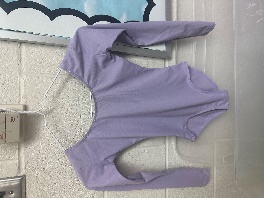 School provides:  Mermaid costume, ball gown, wig-------------------------------------------------------------------------------------------------------MERSISTER/PRINCESS: Actor provides:  skin tone camisole/ leotard/ or  sports bra undergarmet, soft sole black shoe (i.e. jazz or ballet shoe) hair may be worn down with sides pulled off face. School provides:  Mermaid costume (tank top & leggings with flounce), headpiece, long skirt for Princess character change & tiara -----------------------------------------------------------------------------------------------------------------PRINCE ERIC:Actor provides:   black pants, black shoesSchool provides:  white sailor’s shirt, black boot spats, burgundy sash, blue vest________________________________________________________________SEBASTIAN: Actor provides:  neutral color soft sole shoe (black, gray, brown)School provides:  red pants, red jacket, red turtleneck, crab hat, crab claws---------------------------------------------------------------------------------------------------------------------------FLOUNDER: Actor provides:   white t-shirt to be worn under costume, dark rubber sole shoe (black, brown)School provides: Flounder costume (shirt, pants,& hat)----------------------------------------------------------------------------------------------------------------SCUTTLE: Actor provides: white t-shirt (boys)or camesole (girls) to be worn under costume and neutral soft sole shoesSchool provides:  orange socks or tights, plaid shorts, vest, shirt with feather wings, aviator goggles & hat------------------------------------------------------------------------------------------------------------------SEA GULLS: Actor provides:  white baseball pants. White long sleeve shirt, orange socks or tights, neutral soft sole shoesSchool  provide:  headpiece or hat, white feathers cape___________________________________________________________________________GRIMSBY:Actor provides:  white button down shirt, long white socks or tights, dark dress shoes (black preferably) School provides:  gray baseball style pants, long dark coat w/button front closure, ascot---------------------------------------------------------------------------------------------------------------------CHEF LOUIS: Actor provides:dark neutral shoe, tall white socks School provides: Black & white checkered pants, chef’s coat, chef’s hat __________________________________________________________________________________KING TRITON: Actor provides: N/A -no shoesSchool Provides: pants with fins, gold breastplate, gold wrist bands, light brown long sleeve t-shirt, crown, and wig.------------------------------------------------------------------------------------------------------------CARLOTTA: Actor provides: light color tank top and shorts to be worn under dress and dark soft sole shoe ( i.e. black jazz shoe ) School provides:  Solid color long sleeve/ankle length dress & apron---------------------------------------------------------------------------------------------------------------------FLOTSAM & JETSAM: Actor provides: black long sleeve shirt, black leggings or pants, black soft sole shoes, hair should be braided or pin curled for wig. School provides:  electric eel costume, wig -----------------------------------------------------------------------------------------------------URSULA: Actor provides: Black leggings, long sleeve dark purple leotard, black soft sole shoes (i.e. jazz shoes). Hair should be braided or pin curls to accommodate wig. 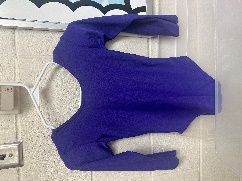 School provides:  Ursula costume and white Ursula wig  